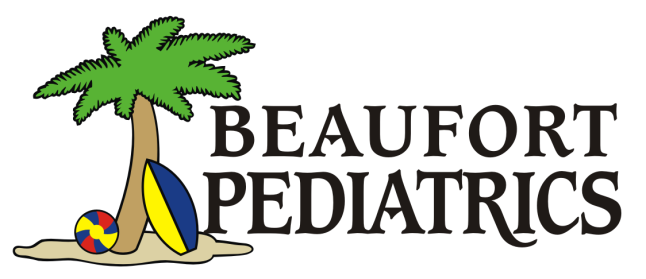 MEDICAL INFORMATION RELEASE FORMPatient Name: ___________________________________________ Patient DOB:________________________Records to be released from:					Records to be Mailed/Faxed to: _____________________________________                 	___________________________________________________________________________                   	___________________________________________________________________________		______________________________________Phone: _______________________________   		Phone: ________________________________   Fax: __________________________________		Fax: ___________________________________Please disclose the following information:   (Circle all that applies)A: Complete Medical Record			D: Consultation/Procedure Reports	G: Discharge Summaries	B: History and Physical Exam			E: Progress Notes			H: X-Ray / Lab Results		C: Vaccine Records				F: Patient/Parent demographic informationMy signature below authorizes the release/receive all personally identifiable data as indicated in reference to my child.  I understand that this authorization may be revoked in writing at any time unless action has been taken in reliance of this authorization.  This authorization expires after one calendar year unless otherwise revoked in writing.Beaufort Pediatrics PA, the Physicians, Staff and officers are hereby released from any legal responsibility or liability for disclosure of this information as indicated in this authorization.  I fully understand and accept the terms of this authorization.______________________________________________     	___________________Signature of Parent/Legal Guardian				 	Date	______________________________________________     	___________________Signature of Witness						  	Date	